Agenda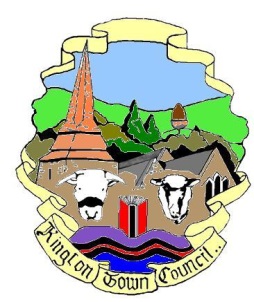 Kington Town CouncilEmail:  clerk@kingtontowncouncil.gov.uk Web site: www.kingtontowncouncil.gov.ukMonday 3rd July 2017Members of the Finance and General PurposesCommittee of Kington Town Councilyou are hereby summoned to attend a meeting of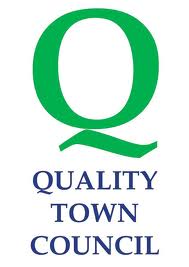 The Finance and General Purposes CommitteeOn Monday 10th July 2017 at 6.30 pm In The Old Police Station, Market Hall Street Kington, HR5 3DP.for the purpose of transacting the following business.Committee Members:Mayor Cllr. M Fitton, Deputy Mayor Cllr Mrs E Banks, Deputy Mayor Cllr C Forrester, Cllrs. Bounds, Hawkins, Laurie, Rolls  &  Widdowson,  The Finance and General Purposes CommitteeOn Monday 10th July 2017 at 6.30 pm In The Old Police Station, Market Hall Street Kington, HR5 3DP.for the purpose of transacting the following business.Committee Members:Mayor Cllr. M Fitton, Deputy Mayor Cllr Mrs E Banks, Deputy Mayor Cllr C Forrester, Cllrs. Bounds, Hawkins, Laurie, Rolls  &  Widdowson,  The Finance and General Purposes CommitteeOn Monday 10th July 2017 at 6.30 pm In The Old Police Station, Market Hall Street Kington, HR5 3DP.for the purpose of transacting the following business.Committee Members:Mayor Cllr. M Fitton, Deputy Mayor Cllr Mrs E Banks, Deputy Mayor Cllr C Forrester, Cllrs. Bounds, Hawkins, Laurie, Rolls  &  Widdowson,  SignedLiz KelsoClerk to Kington Town Council 1Election of Chair2To accept apologies for absence through the Clerk3Election of Vice Chair4To make any declaration of interest in items on the agenda5To receive any written dispensation6To confirm and sign the minutes as a true record of the meeting held Monday 10th April 2017 (previously circulated)7To review and discuss the budget performance